APPLICATION FORM FOR PARTICIPANTS IN FEI COURSES FOR OFFICIALSENDURANCE -2015Judge 3*	Support for promotion to 3* status	Maintain status (every 4 years)	Course registration only	“Please complete the corresponding form hereafter”Requirements for, Judge 3* Status: As per the Criteria of appointment/promotion for Endurance Officials 		Have been a member of a Ground Jury at a minimum of 3 CEIs 1* or 2*, in any one 2 year period. 	Have acted as President of the Ground Jury at a CEI 1* during the current orpreceding year. 	Have qualified at an “FEI Level II Course for Endurance Judges”. 	Have been a 2* Judge for a minimum of two years or two complete seasonsFEI Courses/Seminars attended (past four years):The NF of       hereby certifies that the information above regarding the abovementioned Official is correct and true and wishes that the official be promoted subject to the recommendation of the Course Director and the FEI Headquarters.NF Official Representative:       	Timbre andDate:      	Signature:       TO BE COMPLETED BY COURSE DIRECTOR AND RETURNED TO FEI UPON COMPLETION OF COURSE	YES	NOQualifications criteria correct and		sufficient for promotionRecommended for Promotion			Course Director:Name:  	      	Signature: 	      Nationality:       	Date: 		      Note: This form must be completed and sent to your National Federation for their stamp of approval. Once the course has been completed, the Course Director should complete the above and sign his or her approval before sending to the FEI.Date of Course:Location:Name (capitals)First Name (capitals)Home phoneWork phoneDate of birthCell phoneAddressEmailFaxPresent statusYearPlaceEvent TypeFunction(Member of Ground Jury/Appeal committee/TD)RemarksYearPlaceEvent TypeFunction(President of Ground Jury)RemarksYearPlaceTypeCourse Director's NameYearPlaceTypeCourse Director's Name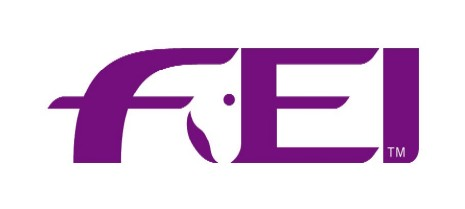 